Sayı:	                                                                                                                                                   ../../….Konu:	Ödenek Talebi Hk.-(*) 01.03,03.03,03.04 kodları 3 düzey, diğer ekonomik kodlar 2 düzey olmalıdır.-Stratejik Plan ve Performans Hedeflerine uygun olmayan talepler dikkate alınmayacaktır.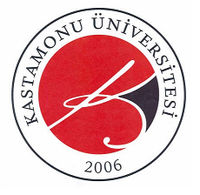 T.C.KASTAMONU ÜNİVERSİTESİMÜHENDİSLİK ve MİMARLIK FAKÜLTESİ DEKANLIĞIÖDENEK EKLEME TALEP FORMUSTRATEJİ GELİŞTİRME DAİRE BAŞKANLIĞINASTRATEJİ GELİŞTİRME DAİRE BAŞKANLIĞINASTRATEJİ GELİŞTİRME DAİRE BAŞKANLIĞINASTRATEJİ GELİŞTİRME DAİRE BAŞKANLIĞINASTRATEJİ GELİŞTİRME DAİRE BAŞKANLIĞINASTRATEJİ GELİŞTİRME DAİRE BAŞKANLIĞINASTRATEJİ GELİŞTİRME DAİRE BAŞKANLIĞINASTRATEJİ GELİŞTİRME DAİRE BAŞKANLIĞINASTRATEJİ GELİŞTİRME DAİRE BAŞKANLIĞINASTRATEJİ GELİŞTİRME DAİRE BAŞKANLIĞINASTRATEJİ GELİŞTİRME DAİRE BAŞKANLIĞINASTRATEJİ GELİŞTİRME DAİRE BAŞKANLIĞINASTRATEJİ GELİŞTİRME DAİRE BAŞKANLIĞINABütçe YılıBütçe Yılı20212021202120212021202120212021202120212021İşlem YapılacakTertiplerİşlem YapılacakTertiplerAçıklamaAçıklamaAçıklamaAçıklamaAçıklamaAçıklamaAçıklamaAçıklamaAçıklamaAçıklamaAçıklamaİşlem Yapılacak TertiplerAçıklamaProgram KoduProgram KoduProgram KoduProgram KoduKurumsal KoduKurumsal KoduFin.KoduEkonomikKod(3 Düzey*)EkonomikKod(3 Düzey*)EkonomikKod(3 Düzey*)EkonomikKod(3 Düzey*)İşlem Yapılacak TertiplerEklenecek Bütçe KoduEklenecek Bütçe Kodundaki Toplam ÖdenekEklenecek Bütçe Kodundaki Toplam ÖdenekÖdenek Eklenecek Bütçe Kodundaki Harcama MiktarıÖdenek Eklenecek Bütçe Kodundaki Harcama MiktarıEklenecek Bütçe Kodundaki Kullanılabilir Ödenek MiktarıEklenecek Bütçe Kodundaki Kullanılabilir Ödenek MiktarıEklenecek Ödenek MiktarıEklenecek Ödenek MiktarıÖdenek Ekleme GerekçesiÖdenek Ekleme GerekçesiYukarıda bütçe tertibi ve ödenek talep gerekçesi belirtilen işlemin yapılması hususunda gereğini arz ederim.                                                       Harcama Yetkilisi:                                                                                                        İmza:Yukarıda bütçe tertibi ve ödenek talep gerekçesi belirtilen işlemin yapılması hususunda gereğini arz ederim.                                                       Harcama Yetkilisi:                                                                                                        İmza:Yukarıda bütçe tertibi ve ödenek talep gerekçesi belirtilen işlemin yapılması hususunda gereğini arz ederim.                                                       Harcama Yetkilisi:                                                                                                        İmza:Yukarıda bütçe tertibi ve ödenek talep gerekçesi belirtilen işlemin yapılması hususunda gereğini arz ederim.                                                       Harcama Yetkilisi:                                                                                                        İmza:Yukarıda bütçe tertibi ve ödenek talep gerekçesi belirtilen işlemin yapılması hususunda gereğini arz ederim.                                                       Harcama Yetkilisi:                                                                                                        İmza:Yukarıda bütçe tertibi ve ödenek talep gerekçesi belirtilen işlemin yapılması hususunda gereğini arz ederim.                                                       Harcama Yetkilisi:                                                                                                        İmza:Yukarıda bütçe tertibi ve ödenek talep gerekçesi belirtilen işlemin yapılması hususunda gereğini arz ederim.                                                       Harcama Yetkilisi:                                                                                                        İmza:Yukarıda bütçe tertibi ve ödenek talep gerekçesi belirtilen işlemin yapılması hususunda gereğini arz ederim.                                                       Harcama Yetkilisi:                                                                                                        İmza:Yukarıda bütçe tertibi ve ödenek talep gerekçesi belirtilen işlemin yapılması hususunda gereğini arz ederim.                                                       Harcama Yetkilisi:                                                                                                        İmza:Yukarıda bütçe tertibi ve ödenek talep gerekçesi belirtilen işlemin yapılması hususunda gereğini arz ederim.                                                       Harcama Yetkilisi:                                                                                                        İmza:Yukarıda bütçe tertibi ve ödenek talep gerekçesi belirtilen işlemin yapılması hususunda gereğini arz ederim.                                                       Harcama Yetkilisi:                                                                                                        İmza:Yukarıda bütçe tertibi ve ödenek talep gerekçesi belirtilen işlemin yapılması hususunda gereğini arz ederim.                                                       Harcama Yetkilisi:                                                                                                        İmza:Yukarıda bütçe tertibi ve ödenek talep gerekçesi belirtilen işlemin yapılması hususunda gereğini arz ederim.                                                       Harcama Yetkilisi:                                                                                                        İmza: